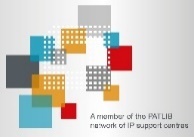 INCARICO PER RICERCA DESIGN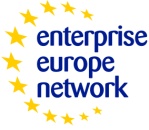 Committente:	 Impresa	 Privato	 Ente  /  Associazione	 Libero professionistaCommittente:	 Impresa	 Privato	 Ente  /  Associazione	 Libero professionistaCommittente:	 Impresa	 Privato	 Ente  /  Associazione	 Libero professionistaCommittente:	 Impresa	 Privato	 Ente  /  Associazione	 Libero professionistaDenominazioneCognome e NomeE-mailIndirizzoCAP, localitàTelefonoP. IVA / C.F.Dati per la fatturazione elettronica per ImpreseDati per la fatturazione elettronica per ImpreseSplit Payment	 Sì	 NoCodice Destinatario     	(7 cifre)Indirizzo PECDati per la fatturazione elettronica per Enti pubbliciDati per la fatturazione elettronica per Enti pubbliciDati per la fatturazione elettronica per Enti pubbliciDati per la fatturazione elettronica per Enti pubbliciCodice univoco     	(6 cifre)CIG-CODECommissionario: Istituto per la promozione dello sviluppo economico – azienda speciale della Camera di commercio di BolzanoC.F. 01716880214, Via Alto Adige, 60 - 39100 Bolzano (Tel.: 0471 - 945 514 / 534)Il presente modulo deve essere inviato all’indirizzo PEC: innovation-ipse@bz.legalmail.camcom.itCommissionario: Istituto per la promozione dello sviluppo economico – azienda speciale della Camera di commercio di BolzanoC.F. 01716880214, Via Alto Adige, 60 - 39100 Bolzano (Tel.: 0471 - 945 514 / 534)Il presente modulo deve essere inviato all’indirizzo PEC: innovation-ipse@bz.legalmail.camcom.itCommissionario: Istituto per la promozione dello sviluppo economico – azienda speciale della Camera di commercio di BolzanoC.F. 01716880214, Via Alto Adige, 60 - 39100 Bolzano (Tel.: 0471 - 945 514 / 534)Il presente modulo deve essere inviato all’indirizzo PEC: innovation-ipse@bz.legalmail.camcom.itCommissionario: Istituto per la promozione dello sviluppo economico – azienda speciale della Camera di commercio di BolzanoC.F. 01716880214, Via Alto Adige, 60 - 39100 Bolzano (Tel.: 0471 - 945 514 / 534)Il presente modulo deve essere inviato all’indirizzo PEC: innovation-ipse@bz.legalmail.camcom.itCon la presente vi affidiamo l’incarico per lo svolgimento di una ricerca su disegni e modelli sull’oggetto sotto specificato, secondo le condizioni d’incarico ed il tariffario riportati nell’Allegato 1: Ricerca per numero di registrazione o di domanda: (€ 25,00 per numero) Ricerca per titolare o richiedente: (€ 35,00 / € 50,00 per nominativo - vedere Tariffario)Descrizione / Criteri di ricerca:       Classificazione disegni e modelli:       Informativa breve ai sensi dell’art. 13 e 14 del Regolamento (UE) 2016/679Titolare del trattamento è la Camera di commercio di Bolzano, Via Alto Adige n. 60, 39100 Bolzano, contattabile all’indirizzo e-mail segreteriagenerale@camcom.bz.it. Dati di contatto del DPO: renorm@legalmail.it I dati personali saranno trattati per la prestazione dei servizi da noi forniti nell’ambito delle ricerche sui diritti di proprietà industriale.L’interessato può esercitare i diritti di cui agli articoli 15 a 22 del Regolamento UE 2016/679 contattando il Titolare del trattamento. Per ulteriori informazioni si rimanda all’informativa dettagliata sul trattamento dei dati personali scaricabile al seguente link: https://www.camcom.bz.it/it/privacy-servizi .Informativa breve ai sensi dell’art. 13 e 14 del Regolamento (UE) 2016/679Titolare del trattamento è la Camera di commercio di Bolzano, Via Alto Adige n. 60, 39100 Bolzano, contattabile all’indirizzo e-mail segreteriagenerale@camcom.bz.it. Dati di contatto del DPO: renorm@legalmail.it I dati personali saranno trattati per la prestazione dei servizi da noi forniti nell’ambito delle ricerche sui diritti di proprietà industriale.L’interessato può esercitare i diritti di cui agli articoli 15 a 22 del Regolamento UE 2016/679 contattando il Titolare del trattamento. Per ulteriori informazioni si rimanda all’informativa dettagliata sul trattamento dei dati personali scaricabile al seguente link: https://www.camcom.bz.it/it/privacy-servizi .Informativa breve ai sensi dell’art. 13 e 14 del Regolamento (UE) 2016/679Titolare del trattamento è la Camera di commercio di Bolzano, Via Alto Adige n. 60, 39100 Bolzano, contattabile all’indirizzo e-mail segreteriagenerale@camcom.bz.it. Dati di contatto del DPO: renorm@legalmail.it I dati personali saranno trattati per la prestazione dei servizi da noi forniti nell’ambito delle ricerche sui diritti di proprietà industriale.L’interessato può esercitare i diritti di cui agli articoli 15 a 22 del Regolamento UE 2016/679 contattando il Titolare del trattamento. Per ulteriori informazioni si rimanda all’informativa dettagliata sul trattamento dei dati personali scaricabile al seguente link: https://www.camcom.bz.it/it/privacy-servizi .Informativa breve ai sensi dell’art. 13 e 14 del Regolamento (UE) 2016/679Titolare del trattamento è la Camera di commercio di Bolzano, Via Alto Adige n. 60, 39100 Bolzano, contattabile all’indirizzo e-mail segreteriagenerale@camcom.bz.it. Dati di contatto del DPO: renorm@legalmail.it I dati personali saranno trattati per la prestazione dei servizi da noi forniti nell’ambito delle ricerche sui diritti di proprietà industriale.L’interessato può esercitare i diritti di cui agli articoli 15 a 22 del Regolamento UE 2016/679 contattando il Titolare del trattamento. Per ulteriori informazioni si rimanda all’informativa dettagliata sul trattamento dei dati personali scaricabile al seguente link: https://www.camcom.bz.it/it/privacy-servizi .DataFirmaSi autorizza l’invio di informazioni e di newsletter nel settore della proprietà industriale da parte della Camera di commercio di Bolzano.                              Sì                                       NoSi autorizza l’invio di informazioni e di newsletter nel settore della proprietà industriale da parte della Camera di commercio di Bolzano.                              Sì                                       NoSi autorizza l’invio di informazioni e di newsletter nel settore della proprietà industriale da parte della Camera di commercio di Bolzano.                              Sì                                       NoSi autorizza l’invio di informazioni e di newsletter nel settore della proprietà industriale da parte della Camera di commercio di Bolzano.                              Sì                                       NoDataFirmaCONDIZIONI D’INCARICO PER RICERCHE SU DISEGNI E MODELLI (DESIGN)CONDIZIONI D’INCARICO PER RICERCHE SU DISEGNI E MODELLI (DESIGN)L’Istituto per la promozione dello sviluppo economico (di seguito nominato commissionario) fornisce al richiedente (di seguito nominato committente) le informazioni attingendo a fonti conosciute e accessibili.L’Istituto per la promozione dello sviluppo economico (di seguito nominato commissionario) fornisce al richiedente (di seguito nominato committente) le informazioni attingendo a fonti conosciute e accessibili.Il committente deve formulare l’incarico di ricerca in maniera chiara e precisa utilizzando l’apposito modulo di richiesta. Eventuali difficoltà interpretative dell’oggetto tornano a danno del committente stesso. Il commissionario non garantisce, in particolare, per ritardi dovuti a successive modifiche o variazioni dell’incarico di ricerca proposte dal committente.Il committente deve formulare l’incarico di ricerca in maniera chiara e precisa utilizzando l’apposito modulo di richiesta. Eventuali difficoltà interpretative dell’oggetto tornano a danno del committente stesso. Il commissionario non garantisce, in particolare, per ritardi dovuti a successive modifiche o variazioni dell’incarico di ricerca proposte dal committente.L’incarico di ricerca viene elaborato dal commissionario secondo l’ordine di arrivo. Il committente verrà informato su possibili eventuali ritardi che potrebbero verificarsi nell’espletamento dell’ordine.L’incarico di ricerca viene elaborato dal commissionario secondo l’ordine di arrivo. Il committente verrà informato su possibili eventuali ritardi che potrebbero verificarsi nell’espletamento dell’ordine.Il commissionario assicura che nell’esecuzione dei propri servizi pone cura, precisione e meticolosità. Il commissionario è tenuto ad osservare le disposizioni del Codice di Procedura Penale in materia di segreto professionale. Tutte le informazioni scambiate con il committente nell’ambito della ricerca non saranno divulgate a terzi.Il commissionario assicura che nell’esecuzione dei propri servizi pone cura, precisione e meticolosità. Il commissionario è tenuto ad osservare le disposizioni del Codice di Procedura Penale in materia di segreto professionale. Tutte le informazioni scambiate con il committente nell’ambito della ricerca non saranno divulgate a terzi.La responsabilità del commissionario per eventuali danni causati al committente da imprecisioni o carenze nelle informazioni trasmesse, si limita ai casi di condotta colposa grave (dolo oppure grave negligenza). Rivendicazioni di altro tipo non potranno, pertanto, essere prese in considerazione.La responsabilità del commissionario per eventuali danni causati al committente da imprecisioni o carenze nelle informazioni trasmesse, si limita ai casi di condotta colposa grave (dolo oppure grave negligenza). Rivendicazioni di altro tipo non potranno, pertanto, essere prese in considerazione.Tutte le relazioni sulle ricerche e le altre documentazioni sono protette da diritto d’autore. L’esecuzione di ulteriori copie non è consentita senza espressa autorizzazione del commissionario. La proprietà dei diritti d’autore sui risultati delle ricerche, emerse dall’accesso a banche dati, compete ai gestori delle banche dati, a cui devono essere rivolte le richieste scritte di permesso per la riproduzione o per ottenere ulteriori pubblicazioni.Tutte le relazioni sulle ricerche e le altre documentazioni sono protette da diritto d’autore. L’esecuzione di ulteriori copie non è consentita senza espressa autorizzazione del commissionario. La proprietà dei diritti d’autore sui risultati delle ricerche, emerse dall’accesso a banche dati, compete ai gestori delle banche dati, a cui devono essere rivolte le richieste scritte di permesso per la riproduzione o per ottenere ulteriori pubblicazioni.Il commissionario non risponde della veridicità delle informazioni provenienti dalla consultazione delle diverse banche dati.Il commissionario non risponde della veridicità delle informazioni provenienti dalla consultazione delle diverse banche dati.Le domande di registrazione di disegni e modelli, a richiesta, possono rimanere segrete per un periodo variabile fino ad un massimo di 30 mesi dalla data di deposito. Durante tale periodo la rispettiva documentazione risulta inaccessibile a terzi e pertanto non può essere consultata. In aggiunta non tutti gli Uffici brevetti mettono a disposizione i dati e le immagini contenute nei rispettivi registri nazionali. Per tali motivi una ricerca sui disegni e modelli non deve essere considerata esaustiva.Le domande di registrazione di disegni e modelli, a richiesta, possono rimanere segrete per un periodo variabile fino ad un massimo di 30 mesi dalla data di deposito. Durante tale periodo la rispettiva documentazione risulta inaccessibile a terzi e pertanto non può essere consultata. In aggiunta non tutti gli Uffici brevetti mettono a disposizione i dati e le immagini contenute nei rispettivi registri nazionali. Per tali motivi una ricerca sui disegni e modelli non deve essere considerata esaustiva.Il commissionario non effettua ricerche sullo stato della tecnica per disegni e modelli.Il commissionario non effettua ricerche sullo stato della tecnica per disegni e modelli.Le richieste con urgenza vengono elaborate esclusivamente previo accordo con i responsabili del centro Patlib.Le richieste con urgenza vengono elaborate esclusivamente previo accordo con i responsabili del centro Patlib.A ricerca ultimata il committente riceverà rispettiva fattura per i servizi di ricerca richiesti. Il committente è tenuto al versamento degli importi fissati nell’apposito tariffario.A ricerca ultimata il committente riceverà rispettiva fattura per i servizi di ricerca richiesti. Il committente è tenuto al versamento degli importi fissati nell’apposito tariffario.Qualora sia necessario reperire documenti attraverso terze parti, in aggiunta alle tariffe previste, saranno fatturati al richiedente i rispettivi costi di ordinazione.Qualora sia necessario reperire documenti attraverso terze parti, in aggiunta alle tariffe previste, saranno fatturati al richiedente i rispettivi costi di ordinazione.TARIFFARIO  (Dal 01/01/2021 - Tutti gli importi sono intesi IVA inclusa)EUROTariffe per disegni e modelliRicerca per numero di registrazione o di domanda25,00Ricerca semplice per titolare o richiedente - elenco di diritti depositati da un titolare o richiedente35,00 + tariffa 1.dRicerca avanzata per titolare o richiedente - elenco di diritti depositati da un titolare o richiedente con aggiunta di ulteriori informazioni50,00 + tariffa 1.dPer ogni documento5,00Ricerca effettuata dal richiedente (nelle banche dati dell’Istituto)Gratuita + tariffa 2.cAltre tariffeInvio risultati per E-mail / Consegna di personaGratuitoInvio risultati per posta (contributo spese spedizione)7,00Copie di documenti (ogni pagina)0,10Supplemento per richieste urgenti entro 24 ore (previo accordo)Due volte la tariffa prevista